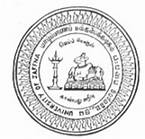 
UNIVERSITY OF JAFFNA, SRI LANKAFACULTY OF ALLIED HEALTH SCIENCESTemporary DemonstratorinPharmacyWalk –in Interview for the post of Temporary Demonstrator in Pharmacy will be held on 14.12.2021 at  10.00 a.m at the Board room of the Faculty of Medicine, University of Jaffna.Qualifications:-A Degree in the relevant subject.Note- Candidates who are awaiting for the results of the final examinations can also attend the interview. SALARY  SCALE –Rs.40,920/=p.m (fixed)In addition to the above salary, the allowances approved by University Grants Commission will also be paid.Candidates are requested to appear with relevant certificates, National Identity Card and self-prepared  applications.Registrar,University of Jaffna.02.12.2021